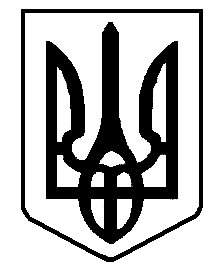 БІЛГОРОД-ДНІСТРОВСЬКА МІСЬКА РАДАР О З П О Р Я Д Ж Е Н Н ЯМІСЬКОГО ГОЛОВИПро виділення коштів з фондусоціально-економічного та культурного розвитку міста Розглянувши пропозиції постійної комісії з питань бюджету, фінансів, соціально-економічної політики, інвестицій та ринкових відносин від 24.02.2021 р. та на виконання п. 3.1 Положення про цільовий фонд соціально-економічного та культурного розвитку міста Білгорода-Дністровського, затверджене рішенням Білгород - Дністровської міської ради від 15.06.2006 р. № 54-V, враховуючи рішення Білгород-Дністровської міської ради від 24.12.2021 р. № 17- VІІІ «Про бюджет Білгород – Дністровської міської територіальної громади на 2021  рік» зі змінами, керуючись п. 20 частини четвертої ст. 42 Закону України «Про місцеве самоврядування в Україні»:Начальнику фінансового управління Білгород-Дністровської міської ради Задорожній О.Ю. профінансувати виконавчий комітет Білгород-Дністровської міської ради у сумі 15000,0 (п'ятнадцять тисяч) гривень за рахунок коштів фонду соціально-економічного та культурного розвитку міста.Начальнику відділу бухгалтерського обліку та звітності, головному бухгалтеру виконавчого комітету Білгород-Дністровської міської ради      Фіголь Р.М забезпечити виплату матеріальної допомоги мешканцям міста:.....................................,  у  сумі  10000,0 (десять  тисяч) гривень;....................................., у сумі   5000,0 (п’ять тисяч) гривень;Відповідальність за організацію виконання розпорядження покласти начальника відділу бухгалтерського обліку та фінансів - головного бухгалтера Фіголь Р. М.Контроль за виконанням розпорядження залишаю за собою.Міський голова                                                                                                Віталій ГРАЖДАНвід 09.04. 2021р.№ 70